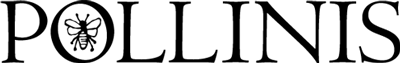 Communiqué de presseParis, le 7 septembre 2016POLLINIS lance la 2e étape de son projet non polluant Anti Frelon AsiatiqueCombattre l’avancée du frelon asiatique de manière écologique et protéger les abeilles : c’est l’objectif du projet Anti frelon asiatique de POLLINIS, dont la deuxième étape de financement a été lancée cet été.Depuis 2013, POLLINIS travaille sur un projet de système propre et efficace afin d’offrir une alternative aux insecticides utilisés pour détruire les nids de frelons asiatiques. L’objectif est de limiter la pression que l’espèce invasive fait peser sur la biodiversité en général, et sur les colonies d’abeilles en particulier. Afin d’aider les apiculteurs à protéger leurs colonies de la manière la plus écologique possible, POLLINIS s’est investie dans un projet de dispositif électronique supporté par une  perche télescopique, qui permet d’introduire un rayonnement infra-rouge générant une chaleur et une luminosité intenses directement à l’intérieur du nid. Les frelons succombent alors en quelques minutes à cette montée en température qui est contrôlée électroniquement pour éviter tout risque d’incendie.La première étape du projet Anti frelon asiatique avait été réussie grâce à la mobilisation et à la générosité des sympathisants. La phase 2, qui s’étendra de septembre 2016 à juillet 2017, consistera à construire six prototypes de l’outil innovant de destruction des nids de frelons, à les faire tester par des professionnels, à les améliorer grâce à leurs retours, et à développer une application mobile qui alimentera notamment la base de données du Muséum national d’Histoire naturelle (MNHN) d’informations sur cet insecte encore méconnu. La fabrication des perches s’appuiera sur l’économie sociale et solidaire puisqu’elle sera prise en charge par la coopérative « EBS Espérance ». L’outil développé par POLLINIS aura ainsi une double utilité : enrayer l’avancée du frelon de manière écologique et contribuer à l’avancement des connaissances sur cet hyménoptère, classé en juillet dernier par la Commission européenne parmi les espèces exotiques envahissantes pour la biodiversité locale.***Contact : Mélanie Eychenne / melaniee@pollinis.org / 01 40 26 40 34POLLINIS est une association loi 1901 qui milite pour sortir l’Europe du système agricole intensif actuel en luttant contre l'utilisation massive et systématique de pesticides et pour la défense des pollinisateurs. POLLINIS promeut aussi des solutions agricoles alternatives et durables, indispensables à la sécurité alimentaire des générations futures. Indépendante et refusant toute subvention, l’association rassemble aujourd’hui plus d’1,4 million de sympathisants à travers l’Europe et plus de 17 000 donateurs qui garantissent sa totale liberté d'action. Pour  plus d’informations : www.pollinis.org